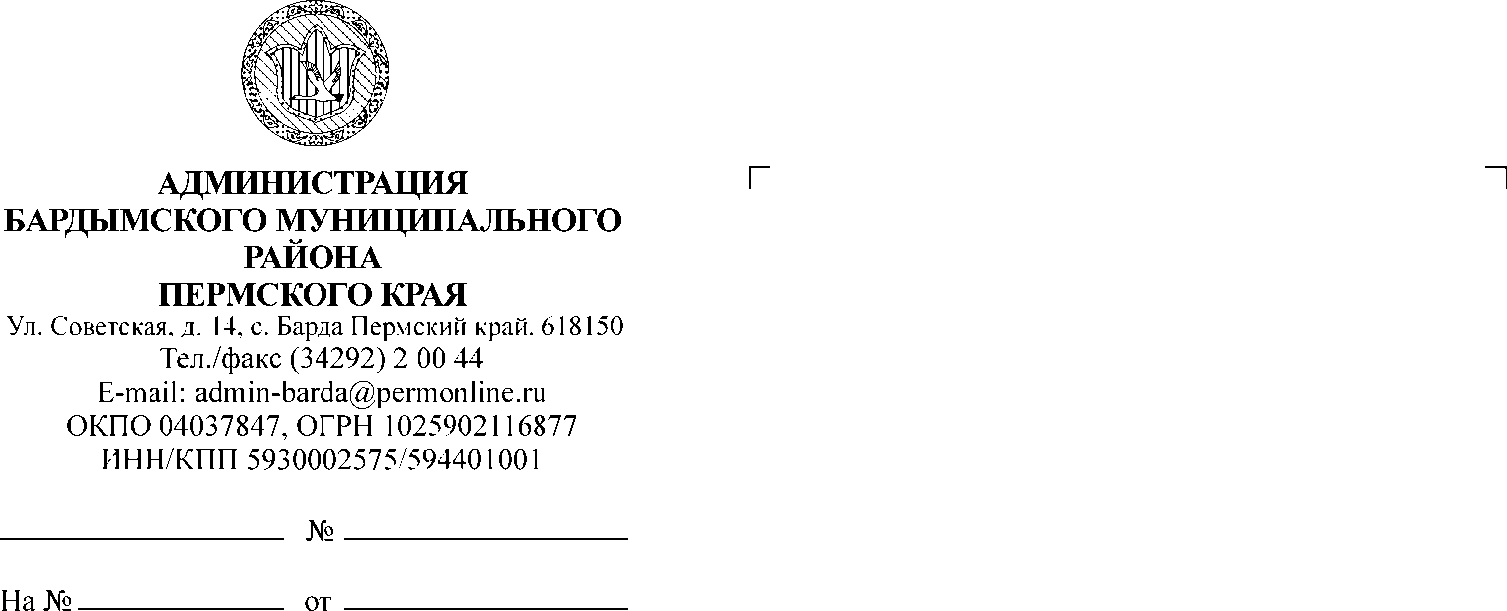 ДУМАБАРДЫМСКОГО МУНИЦИПАЛЬНОГО ОКРУГАПЕРМСКОГО КРАЯШЕСТОЕ ЗАСЕДАНИЕРЕШЕНИЕ25.11.2020							  	              № 45         В соответствии со статьей 179.4 Бюджетного кодекса Российской Федерации, Федеральным законом от 06.10.2003 N 131-ФЗ "Об общих принципах организации местного самоуправления в Российской Федерации»,Дума Бардымского муниципального округа РЕШАЕТ:                  1. Утвердить прилагаемый Порядок формирования и использования бюджетных ассигнований дорожного фонда Бардымского муниципального округа Пермского края.              2. Опубликовать настоящее решение в газете «Тан» («Рассвет») и разместить на официальном сайте Бардымского муниципального района Пермского края  барда.рф.            3. Настоящее решение вступает в силу с 1 января 2021 года.              4. Признать утратившими силу с 01.01.2021:- решение Земского Собрания Бардымского муниципального района Пермского края от 23.12.2013 № 747 «О создании дорожного фонда Бардымского муниципального района»;- решение Земского Собрания Бардымского муниципального района Пермского края от 25.01.2018 № 375 «О внесении изменений в пункт 2.1. Порядка формирования и использования бюджетных ассигнований дорожного фонда Бардымского муниципального района, утвержденного решением Земского Собрания Бардымского муниципального района от 23.12.2013 №747»;- решение Совета депутатов Бардымского сельского поселения от 22.01.2014 № 189 «О Порядке формирования и использования муниципального дорожного фонда Бардымского сельского поселения»;- решение Совета депутатов Бардымского сельского поселения от 08.12.2014 № 289 «О внесении изменений в решение Совета депутатов от 22.01.2014 № 189 «О Порядке формирования и использования муниципального дорожного фонда Бардымского сельского поселения»;- решение Совета депутатов Березниковского сельского поселения от 11.04.2014 № 40 «О создании дорожного фонда Березниковского сельского поселения»;- решение Совета депутатов Бичуринского сельского поселения Бардымского муниципального района Пермского края от 25.01.2017 № 103 «О создании дорожного фонда»;- решение Совета депутатов Брюзлинского сельского поселения от 26.03.2014 № 28 «О создании дорожного фонда Брюзлинского сельского поселения»;- решение Совета депутатов Елпачихинского сельского поселения от 04.04.2014 № 41 «О создании дорожного фонда Елпачихинского сельского поселения»;- решение Совета депутатов Красноярского сельского поселения от 31.03.2014 № 36 «О создании дорожного фонда Красноярского сельского поселения»;- решение Совета депутатов Новоашапского сельского поселения от 31.03.2014 № 34 «О создании дорожного фонда Новоашапского сельского поселения»;- решение Совета депутатов Новоашапского сельского поселения от 23.12.2014 № 69 «О внесении изменений в Порядок формирования и использования бюджетных ассигнований дорожного фонда Новоашапского сельского поселения, утвержденного решением Совета депутатов от 31.03.2014 № 34»;- решение Совета депутатов Печменского сельского поселения Бардымского муниципального района Пермского края  от 26.02.2014 № 32 «О создании дорожного фонда Печменского сельского поселения Бардымского муниципального района Пермского края»;- решение Совета депутатов Сарашевского сельского поселения Бардымского муниципального района Пермского края  от 07.02.2014 № 36 «О создании дорожного фонда Сарашевского сельского поселения»;- решение Совета депутатов Тюндюковского сельского поселения от 24.12.2013 № 28 «О создании дорожного фонда Тюндюковского сельского поселения»;- решение Совета депутатов Федорковского сельского поселения Бардымского муниципального района Пермского края  от 21.03.2014 № 43 «О создании дорожного фонда Федорковского сельского поселения Бардымского муниципального района»;- решение Совета депутатов Шермейского сельского поселения от 25.02.2014 № 30 «О протесте прокурора от 17.01.2014 № 2-27-2014/100 к п.п. 4.1., 4.2. Порядка формирования и использования бюджетных ассигнований Дорожного фонда Шермейского сельского поселения, утвержденного решением от 29.11.2013 № 14»;- решение Совета депутатов Шермейского сельского поселения от 29.11.2013 № 14 «О создании дорожного фонда Шермейского сельского поселения».          5. Контроль исполнения настоящего решения возложить на председателя комиссии по бюджету, налоговой политике и финансам Мукаева Р.Р.Председатель Думы Бардымского муниципального округа                                                                           И.Р.Вахитов Глава муниципального округа –глава администрации Бардымскогомуниципального округа                                                                        Х.Г.Алапанов26.11.2020Утвержден решением Думы Бардымского муниципального округаот 25.11.2020 № 45ПОРЯДОКформирования и использования бюджетных ассигнованийдорожного фондаБардымского муниципального округа Пермского края                                   1. Общие положения           1.1. Настоящий Порядок формирования и использования бюджетных ассигнований  дорожного фонда Бардымского муниципального округа Пермского края (далее - Порядок) устанавливает правила формирования и использования бюджетных ассигнований дорожного фонда Бардымского муниципального округа.          1.2. Дорожный фонд Бардымского муниципального округа (далее - Фонд) - часть средств бюджета Бардымского муниципального округа (далее – бюджет округа), подлежащая использованию в целях финансового обеспечения дорожной деятельности в отношении автомобильных дорог общего пользования местного значения, а также капитального ремонта и ремонта дворовых территорий многоквартирных домов, проездов к дворовым территориям многоквартирных домов населенных пунктов в границах Бардымского муниципального округа.2. Порядок формирования дорожного фонда          2.1. Формирование бюджетных ассигнований Фонда на очередной финансовый год и плановый период осуществляется в соответствии с Бюджетным кодексом Российской Федерации и иными нормативными правовыми актами Бардымского муниципального округа.         2.2. Объем бюджетных ассигнований  Фонда утверждается решением Думы Бардымского муниципального округа о бюджете округа на очередной финансовый год и плановый период в размере не менее прогнозируемого объема доходов бюджета округа от:акцизов на автомобильный бензин, прямогонный бензин, дизельное топливо, моторные масла для дизельных и (или) карбюраторных (инжекторных) двигателей, производимые на территории Российской Федерации, подлежащих зачислению в бюджет округа;доходов бюджета округа от транспортного налога;безвозмездных поступлений в бюджет округа из бюджетов бюджетной системы Российской Федерации на финансовое обеспечение дорожной деятельности в отношении автомобильных дорог общего пользования местного значения;безвозмездных поступлений в бюджет округа от физических и юридических лиц на финансовое обеспечение дорожной деятельности, в том числе добровольных пожертвований, в отношении автомобильных дорог общего пользования местного значения;денежных средств, поступающих в бюджет округа от уплаты неустоек (штрафов, пеней), а также от поступлений сумм в возмещение ущерба в связи с нарушением исполнителем (подрядчиком) условий муниципальных контрактов или иных договоров, финансируемых за счет средств Фонда, или в связи с уклонением от заключения таких контрактов или иных договоров;государственной пошлины за выдачу специального разрешения на движение по автомобильным дорогам транспортных средств, осуществляющих перевозки опасных, тяжеловесных и (или) крупногабаритных грузов, зачисляемой в бюджет округа;денежных взысканий (штрафов) за нарушение правил перевозки крупногабаритных и тяжеловесных грузов по автомобильным дорогам общего пользования местного значения;поступлений сумм в возмещение вреда, причиненного автомобильным дорогам местного значения транспортными средствами, осуществляющими перевозки тяжеловесных грузов, зачисляемых в бюджет округа.            2.3. Бюджетные ассигнования Фонда, не использованные в текущем финансовом году, направляются на увеличение бюджетных ассигнований Фонда в очередном финансовом году.            2.4. Объем бюджетных ассигнований Фонда в очередном финансовом году подлежит корректировке на величину отклонения объема прогнозируемых доходов бюджета округа, указанных в п. 2.2 настоящего Порядка.3. Порядок использования средств дорожного фонда            3.1. Средства Фонда используются на финансирование расходов по обеспечению дорожной деятельности в отношении автомобильных дорог общего пользования местного значения в границах Бардымского муниципального округа по направлениям, определенным Федеральным законом от 08.11.2007 № 257-ФЗ «Об автомобильных дорогах и о дорожной деятельности в Российской Федерации и о внесении изменений в отдельные законодательные акты Российской Федерации», а также на капитальный ремонт и ремонт дворовых территорий многоквартирных домов, проездов к дворовым территориям многоквартирных домов населенных пунктов в границах Бардымского муниципального округа.          3.2. Распределение бюджетных ассигнований Фонда в разрезе направлений расходов и объемов финансирования утверждается приложением к решению Думы Бардымского муниципального округа о бюджете округа на очередной финансовый год и плановый период.          3.3. Мероприятия по капитальному ремонту, текущему ремонту автомобильных дорог общего пользования местного значения, объектов строительства и реконструкции автомобильных дорог общего пользования местного значения, капитальному ремонту и ремонту дворовых территорий многоквартирных домов, проездов к дворовым территориям многоквартирных домов населенных пунктов утверждаются постановлением администрации Бардымского муниципального округа в рамках муниципальных программ.        3.4. Расходование бюджетных ассигнований Фонда, осуществляется в соответствии с бюджетной росписью, в пределах утвержденных бюджетных ассигнований и лимитов бюджетных обязательств.         3.5. Бюджетные ассигнования Фонда могут быть предусмотрены в рамках муниципальных программ, инвестиционных проектов.4. Контроль за использованием средств дорожного фонда          4.1. Ответственность за целевое использование бюджетных ассигнований Фонда несут главные распорядители бюджетных средств, руководители муниципальных учреждений, в распоряжение которых выделялись средства Фонда.           4.2. Контроль за целевым использованием бюджетных ассигнований Фонда осуществляют администрация Бардымского муниципального округа, Дума Бардымского муниципального округа и Контрольно-счетная палата Бардымского муниципального округа в соответствии с Положением о бюджетном процессе в Бардымском муниципальном округе.        4.3. Бюджетные ассигнования Фонда подлежат возврату в бюджет округа в случаях установления их нецелевого использования, влекущего ответственность, установленную действующим законодательством Российской Федерации.        4.4. Отчет об использовании бюджетных ассигнований Фонда формируется в составе бюджетной отчетности об исполнении бюджета округа отдельным приложением в сроки, установленные для годовой и периодической отчетности.